549/18550/18551/18Mineral Titles ActNOTICE OF LAND CEASING TO BE A  MINERAL TITLE AREAMineral Titles ActNOTICE OF LAND CEASING TO BE A  MINERAL TITLE AREATitle Type and Number:Exploration Licence 29883Area Ceased on:28 November 2018Area:8 Blocks, 25.88 km²Locality:KELLYName of Applicant(s)/Holder(s):100% RESOURCE HOLDINGS (WA) PTY LTD [ACN. 079 106 684]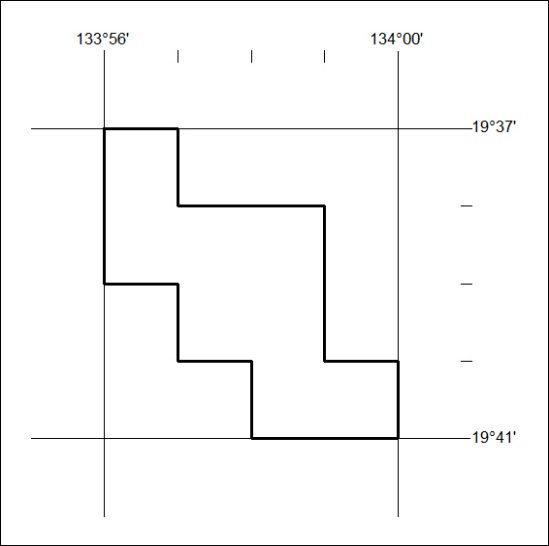 Mineral Titles ActMineral Titles ActNOTICE OF GRANT OF A MINERAL TITLENOTICE OF GRANT OF A MINERAL TITLETitle Type and Number:Mineral Lease 31403Granted:26 November 2018, for a period of 8 YearsArea:19.53 HectaresLocality:CHAPMANName of Holder/s:100% AUSTRALIAN ILMENITE RESOURCES PTY LIMITED* [ACN. 093 419 311]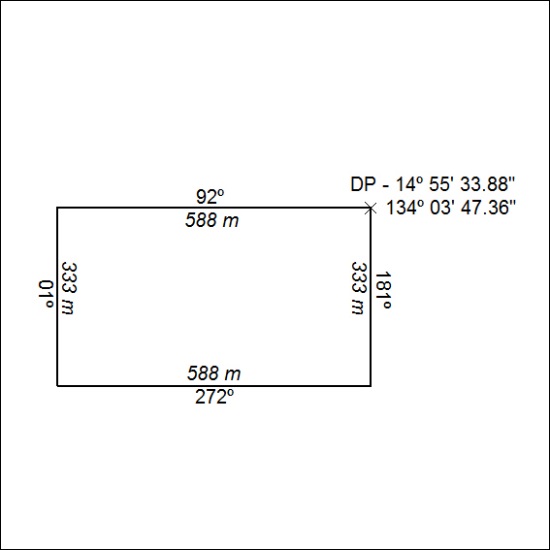 Mineral Titles ActMineral Titles ActNOTICE OF GRANT OF A MINERAL TITLENOTICE OF GRANT OF A MINERAL TITLETitle Type and Number:Mineral Lease 31954Granted:28 November 2018, for a period of 8 YearsArea:370.18 HectaresLocality:CHAPMANName of Holder/s:100% AUSTRALIAN ILMENITE RESOURCES PTY LIMITED* [ACN. 093 419 311]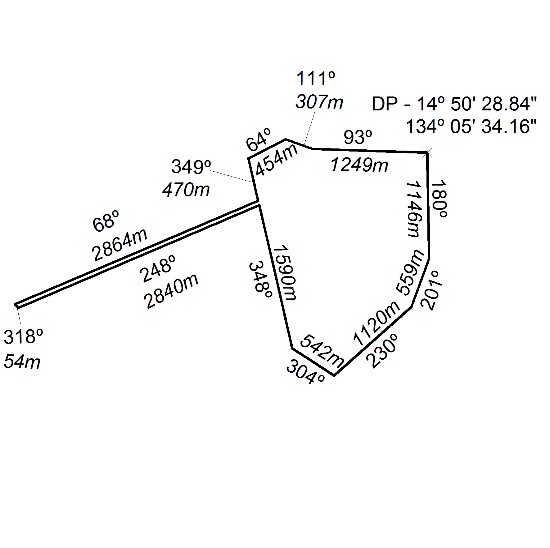 